СУМСЬКА МІСЬКА РАДА____ СКЛИКАННЯ _______СЕСІЯРІШЕННЯвід ______ 20___ року  № ________- МРм. СумиРозглянувши звернення Комунальному підприємству електромереж зовнішнього освітлення «Міськсвітло» Сумської міської ради щодо одержання овердрафту для забезпечення стабільної роботи підприємства, керуючись статтею 25 Закону України «Про місцеве самоврядування в Україні», Сумська міська рада ВИРІШИЛА :1. Надати дозвіл Комунальному підприємству електромереж зовнішнього освітлення «Міськсвітло» Сумської міської ради на одержання овердрафту в сумі 1 000 000 (один мільйон) гривень.          2. Уповноважити директора Комунального підприємства електромереж зовнішнього освітлення «Міськсвітло» Сумської міської ради Велитченка  Едуарда Вікторовича підписати відповідний договір.            3. Організацію виконання даного договору рішення покласти на заступника міського голови з питань діяльності виконавчих органів ради відповідно до розподілу обов’язків. Сумський міський голова                                                             О.М. ЛисенкоВиконавець: Велитченко Е.В.___________________________Ініціатор розгляду питань – міський голова.Проект рішення підготовлено Комунальним підприємством електромереж зовнішнього освітлення «Міськсвітло» Сумської міської ради.Доповідач: Велитченко Е.В.Лист ПОгодженнядо проекту рішення Сумської міської ради «Про надання дозволу Комунальному підприємству електромереж зовнішнього освітлення «Міськсвітло» Сумської міської ради на одержання овердрафту»Директор КП ЕЗО «Міськсвітло» СМР                                                                      Е.В. Велитченко Заступник міського головиз питань діяльності виконавчих                                                  О.І. Журба           органів ради Начальник правового управління Сумської міської ради                                                                  О.В. Чайченко    Секретар міської ради                                                                  А.В. Баранов       Проект рішення підготовлений з урахуванням вимог Закону України «Про доступ до публічної інформації» та Закону України «Про захист персональних даних» .                                                                              Е.В. Велитченко                                                                               _____________      ____________                                                                                                              дата підпису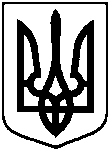 Проектоприлюднено«___»_________ 20__ р.Про надання дозволу Комунальному     підприємству електромереж зовнішнього освітлення «Міськсвітло» Сумської міської ради на одержання      овердрафту